Andreyev YuriyExperience:Documents and further information:SB  - AB 468155 till 06.04.2016
Travel passport - AK 737143 till 09.11.2014
Certificate of Competency - Deep sea navigator - 00206/2012/01 Endorsement till 31.12.2016
GMDSS - 00660/2007/03 Endorsement till 31.12.2016
Basic Safety Training - 5038U till 17.01.2017
Proficiency in Survival craft and rescue boats - 3915U till 19.01.2017
Medical care - 12726U till 16.01.2017
Advanced fira Fighting - 14122U till 20.01.2017
Radar navigation - 21393U till 16.01.2017
Carriage of Dangerous and hazardous substances - 15368U till 18.01.2017
Ship handling arrangements - 11839/MPS till 24.01.2017
AIS - AIS08 till 15.04.2016
Ship security officer - 12715 till 15.04.2016
Bridge team & resource management - 344 till 25.03.2016
Panama First Deck Officer - CTB652964 till 31.12.2016
Panama GMDSS - CTB652965 till 31.12.2016
Panama Ship Security Officer - CTB652966 till 05.05.2016
Yellow Fever till 14.03.2015Position applied for: 3rd OfficerDate of birth: 03.05.1986 (age: 31)Citizenship: UkraineResidence permit in Ukraine: NoCountry of residence: UkraineCity of residence: OdessaPermanent address: 29a Korolyova str., app.13Contact Tel. No: +38 (048) 714-06-64 / +38 (063) 704-84-61E-Mail: yura.andreev.1986@mail.ruU.S. visa: NoE.U. visa: NoUkrainian biometric international passport: Not specifiedDate available from: 15.08.2013English knowledge: GoodMinimum salary: 3200 $ per monthPositionFrom / ToVessel nameVessel typeDWTMEBHPFlagShipownerCrewing3rd Officer23.05.2011-20.11.2011Msc AsliContainer Ship23825Sulzer32630MaltaCompania NavieraMSC3rd Officer14.08.2010-12.12.2010PioneerBulk Carrier37448MAN B&W9000VanuatuMarbulk CanadaV.Ships3rd Officer12.06.2010-28.11.2010SormiouContainer Ship33220HD MAN33740LuxemburgMarseille FretV.Ships3rd Officer28.03.2008-27.07.2008Marfret GuyaneContainer Ship18860HD MAN21495FranceMarseille FretV.ShipsDeck Cadet25.09.2007-25.01.2008Csl TrailblazerBulk Carrier26608MAN B&W9000BahamasCsl Cabo Shipping Inc.V.ShipsDeck Cadet07.08.2006-12.11.2006Csl TrailblazerBulk Carrier26608MAN B&W9000BahamasCsl Cabo Shipping Inc.V.ShipsDeck Cadet25.04.2005-29.10.2005Orientor 2Bulk Carrier49502MAN B&W9000St.VincentSetapar, FranceV.Ships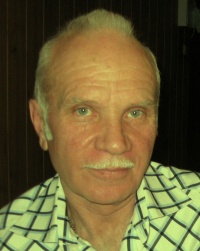 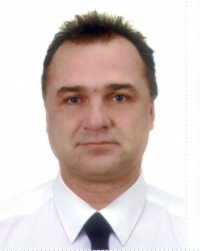 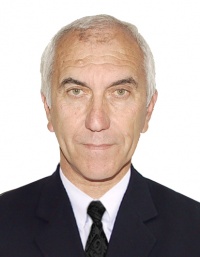 